Chestionarul şi indicaţiile metodologice pot fi descărcate de pe site-ul BNS: www.statistica.md/formulare și clasificări Вопросник и методологические указания по его заполнению можно скачать с сайта Национального бюро статистики: www.statistica.md/формы и классификаторы II. Utilizarea terenurilor fondului de rezervăИспользование земель резервного фондаPRECIZĂRI PENTRU COMPLETAREI.  Informaţia privind utilizatorii de terenuri agricoleÎn coloanele 2-5 se reflectă toate terenurile agricole care se află în folosința exploatației agricole:în proprietate; luate în arendă în schimbul unei rente prestabilite (în bani, naturǎ sau altǎ formǎ) şi pentru care a fost încheiat prin un contract scris sau o înţelegere verbalǎ pentru o perioadǎ de timp determinată; primite în posesie (terenurile primite pentru utilizare cu titlu gratuit, schimb temporar), etc.  Aici nu se includ terenurile transmise în folosință altor utilizatori sub orice formǎ (în arendă, în posesie, etc.). În rândul 010 se includ exploatațiile agricole cu personalitate juridică: întreprinderi agricole de stat;societăţi cu răspundere limitată;societăţi pe acţiuni,cooperative de producţie,alţi agenţi economici (instituţii de cercetări ştiinţifice şi de învăţământ, întreprinderile şi organizaţiile neagricole care deţin/utilizează terenuri cu destinaţie agricolă).II. Utilizarea terenurilor fondului de rezervăÎn rândul 080 se indică suprafaţa totală a terenurilor fondului de rezervă. Pe rândul 081 se reflecta suprafaţa efectivă a terenurilor arabile. Pe rândurile 082-084 se indică suprafața terenurilor arabile (a fondului de rezervă) atribuite în folosinţă temporară (inclusiv în arendă, posesie) pe categorii de utilizatori.Primăriile, care аu admis înregistrări greşite şi alte eronări în rapoarte sunt obligate să le corecteze urgent, efectuând о notă despre motivele corectărilor în raport şi să informeze organul teritorial pentru statistică despre datele corectate. Persoanele vinovate poartă responsabilitatea personală pentru prezentarea datelor greşite din rapoartele statistice şi sunt atraşi la răspundere conform legislaţiei în vigoare.Direcţia statistica agriculturii şi mediuluiУКАЗАНИЯ ПО ЗАПОЛНЕНИЮИнформация о пользователях сельскохозяйственных угодийВ графах 2-5 отражаются все сельскохозяйственные угодья, которые находятся в пользовании сельскохозяйственного производителя:в собственности; полученные в аренду за установленную арендную плату (в деньгах, в натуральной или иной форме) и на которые заключен письменный договор или устное соглашение на определенный срок; полученные во владение (земли, полученные для использования без определенной платы, путем временного обмена) и т.д. Сюда не включают земли, переданные другим пользователям в любой форме (в аренду, во владение и т.д.).По строке 010 включаются сельскохозяйственные производители с правом юридического лица:государственные сельскохозяйственные предприятия;общества с ограниченной ответственностью;акционерные общества;производственные кооперативы;прочие экономические агенты (научно-исследовательские учреждения, несельскохозяйственные предприятия и организации, имеющие/владеющие земли сельскохозяйственного назначения).Использование земель резервного фондаПо строке 080 указывается вся площадь земель резервного фонда. По строке 081 отражается фактическая площадь пахотных земель. В строках 082-084 указывается площадь пашни (резервного фонда), предоставленная во временное пользование (в том числе в аренду, владение) по категориям пользователей.Примэрии, допустившие искажения отчетных данных, обязаны исправить их безотлагательно, сделав соответствующие примечания к отчету о причинах внесения исправлений и сообщить исправленные отчетные данные территориальному органу статистики. Виновные лица несут персональную ответственность за предоставление искажённых данных в статистических отчетах и привлекаются к ответственности в соответствии с действующим законодательством.                           Управление статистики сельского хозяйства и окружающей средыDate de identificare/ Идентификационные данныеDenumirea:___________________________________________________Наименование:____________________________________________________________Adresa/Адрес:Raionul (municipiul, UTA Găgăuzia)_______________________________Район (муниципий, АТО Гагаузия)Primăria satului (comunei), orașului___________________________________________Примэрия села (коммуны), городаStrada______________________________________________nr. _______УлицаCod CUIÎO                                         ________________ Код Cod IDNO          __________________________Код Conducătorul_____________________________________________Руководитель                     (nume, prenume/фамилия, имя)(Semnătura/Подпись)        „______”________________________________     L.Ş.          М.П.       Executantul __________________________________________________Исполнитель                    (nume, prenume/фамилия, имя)tel. _________________________________________________________тел.BIROUL NAŢIONAL DE STATISTICĂ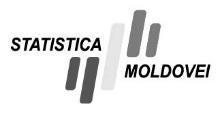 Cercetare statistică(anuală)Статистическое обследование (годовое)NR. 3-AGRInformaţia privind utilizatorii de terenuri agricole conform stării la 1 mai 202__Информация о пользователях сельскохозяйственных угодий по состоянию на 1 мая 202__годаÎn conformitate cu Legea Republicii Moldova nr. 93 din 26.05.2017 «Cu privire la statistica oficială», producătorii de statistici oficiale:- au dreptul să colecteze datele  individuale și agregate necesare producerii și diseminării de statistici oficiale de la toate persoanele fizice sau juridice, inclusiv din sursele de date administrative și private (art.13);- întreprind toate măsurile regulatorii, administrative, tehnice şi organizatorice pentru protecţia datelor confidenţiale şi neadmiterea divulgării lor (art.19).Neprezentarea la timp a datelor statistice, prezentarea de date eronate sau în volum incomplet constituie contravenţie şi se sancţionează conform art.330 al Codului contravențional al Republicii Moldova.В соответствии с Законом Республики Молдова № 93 oт 26.05.2017 года «Об официальной статистике», органы официальной статистики:- имеют право собирать индивидуальные и совокупные данные, необходимые для производства и распространения официальной статистики, у всех физических или юридических лиц,  в том числе из источников административных и частных данных (cт.13);- принимают все меры регулирующего, административного, технического и организационного характера для защиты конфиденциальных данных и недопущения их разглашения (cт.19).Непредставление в установленный срок статистических данных, представление недостоверных данных или в неполном объеме является правонарушением и санкционируется в соответствии сo ст.330 Кодекса о правонарушениях Республики Молдова.Aprobat prin Ordinul Biroului Naţional de Statistică nr. 102 din 29. 11. 2023Утвержден приказом Национального бюро статистики №  102 от 29. 11. 2023Acest chestionar poate fi completat on-line pe portalul https://raportare.gov.md/  sau prezentat pe suport de hârtie în adresa organului teritorial pentru statistică până la 15 mai de către primăriile satelor (comunelor), oraşelor (după locul de amplasare a terenurilor).Этот вопросник может быть заполнен on-line на портале https://raportare.gov.md/ или предоставлен на бумажном носителе  в адрес территориального органа статистики до 15 мая примэриями сел (коммун), городов (по месту нахождения земель).I. Informaţia privind utilizatorii de terenuri agricole                          Информация о пользователях сельскохозяйственных угодийI. Informaţia privind utilizatorii de terenuri agricole                          Информация о пользователях сельскохозяйственных угодийI. Informaţia privind utilizatorii de terenuri agricole                          Информация о пользователях сельскохозяйственных угодийI. Informaţia privind utilizatorii de terenuri agricole                          Информация о пользователях сельскохозяйственных угодийI. Informaţia privind utilizatorii de terenuri agricole                          Информация о пользователях сельскохозяйственных угодийI. Informaţia privind utilizatorii de terenuri agricole                          Информация о пользователях сельскохозяйственных угодийI. Informaţia privind utilizatorii de terenuri agricole                          Информация о пользователях сельскохозяйственных угодийI. Informaţia privind utilizatorii de terenuri agricole                          Информация о пользователях сельскохозяйственных угодийI. Informaţia privind utilizatorii de terenuri agricole                          Информация о пользователях сельскохозяйственных угодийI. Informaţia privind utilizatorii de terenuri agricole                          Информация о пользователях сельскохозяйственных угодийhectare/гектаровhectare/гектаровNr. rând№ строкиDenumirea categoriilor de producători agricoliCod / Код CUIÎODenumirea agenților economiciНаименование экономических агентовNumărul agenților economici Число экономи-ческих агентов Total suprafaţa terenurilor agri-cole în folosinţăВсего сельскохозяйст-венных угодий в пользованииdin care: / в том числе:din care: / в том числе:din care: / в том числе:Наименование категорий сельхозпроизводителейНаименование категорий сельхозпроизводителейNr. rând№ строкиDenumirea categoriilor de producători agricoliCod / Код CUIÎODenumirea agenților economiciНаименование экономических агентовNumărul agenților economici Число экономи-ческих агентов Total suprafaţa terenurilor agri-cole în folosinţăВсего сельскохозяйст-венных угодий в пользованииTeren arabilПашняLivezi, arbuşti fructiferi şi nuciferiСады, ягодники и орехоплодныеViiВиноград-никиНаименование категорий сельхозпроизводителейНаименование категорий сельхозпроизводителейABCD12345BB010Exploatații agricole cu pesonalitate juridică - totalxxCельскохозяйственные производители с правом юридического лица - всегоCельскохозяйственные производители с правом юридического лица - всего------020Gospodării ţărăneşti (de fermier) cu suprafaţa terenurilor agricole de 10 ha şi peste - totalxxКрестьянские (фермерские) хозяйства с площадью сельхозугодий 10 га и более - всегоКрестьянские (фермерские) хозяйства с площадью сельхозугодий 10 га и более - всего------030Gospodăriile ţărăneşti (de fermier) cu suprafaţa terenurilor agricole până la 10 ha și persoane care au primit în natură sectoare în contul cotelor de teren echivalent, le prelucrează individual şi n-au înregistrat gospodării agricole – totalxxКрестьянские (фермерские) хозяйства с площадью сельхоз-угодий менее 10 га и лица, получившие участки в счет долей равноценной земли, обрабатывающие их индивидуально и не зарегистрировавшие свои хозяйства  – всегоКрестьянские (фермерские) хозяйства с площадью сельхоз-угодий менее 10 га и лица, получившие участки в счет долей равноценной земли, обрабатывающие их индивидуально и не зарегистрировавшие свои хозяйства  – всего040Terenurile gospodăriilor populației (terenurile din intravilan atribiute pentru case, anexe gospodăreşti şi grădini)xxxЗемли хозяйств населения (земельные участки, выделенные под дома, хозяйственные постройки и огороды) Земли хозяйств населения (земельные участки, выделенные под дома, хозяйственные постройки и огороды) 050Terenurile întovărăşirilor pomicole, loturile pomicolexxxЗемли садоводческих товариществ, садовых участковЗемли садоводческих товариществ, садовых участков060Terenurile fondului de rezervă, excluzând terenurile transmise în arendă/posesie deţinătorilor indicaţi în rândurile 010-050xxxЗемли резервного фонда, исключая земли, переданные в аренду/владение пользователям, указанным по строкам 010-050Земли резервного фонда, исключая земли, переданные в аренду/владение пользователям, указанным по строкам 010-050070Pășuni și fânețe naturalexxxxxxЕстественные сенокосы и пастбищаЕстественные сенокосы и пастбища080Terenuri agricole în folosință – total(rd.010+rd.020+rd.030+rd.040+rd.050+rd.060+ rd.070)xxxСельхозяйственные угодья в пользовании - всего (стр.010+стр.020+стр.030+стр.040+стр.050+стр.060+ стр.070)Сельхозяйственные угодья в пользовании - всего (стр.010+стр.020+стр.030+стр.040+стр.050+стр.060+ стр.070)Nr. rând№ стр.Suprafaţa, haПлощадь, гаExistența terenurilor fondului de rezervă – total 080Наличие земель резервного фонда – всегоinclusiv pământ arabil (rd.081≥ rd.082+rd.083+rd.084)081в том числе пашня (стр.081≥ стр.082+стр.083+стр.084)din care au fost atribuite în folosinţă temporară (inclusiv în arendă, posesie):ххиз нее выделено во временное пользование (включая в аренду, владение):exploatațiilor agricole cu pesonalitate juridică082сельскохозяйственным производителям с правом юридического лицаgospodăriilor ţărăneşti (de fermier)083крестьянским (фермерским) хозяйствамgospodăriilor populației084хозяйствам населенияPrimarul satului (comunei)				_______________________Примар села (коммуныPrimarul satului (comunei)				_______________________Примар села (коммуныPrimarul satului (comunei)				_______________________Примар села (коммуныCoordonat:Согласовано:Şeful Direcţiei agricultură şi alimentaţie	_______________________Начальник управления сельского хозяйстваи продовольствияŞeful serviciului de stat relaţii funciare şi cadastru	_______________Начальник государственной службы земельных отношений и кадастра